ESTRUCTURA DE FICHEROS EN GNU / LINUXSegún IONOS, en los sistemas GNU/Linux, la raíz del árbol de directorios es /, a partir de la cual se estructuran todas las carpetas y archivos del sistema. A continuación, se verán las carpetas más importantes y por último un pequeño esquema que resume la mayoría de las carpetas.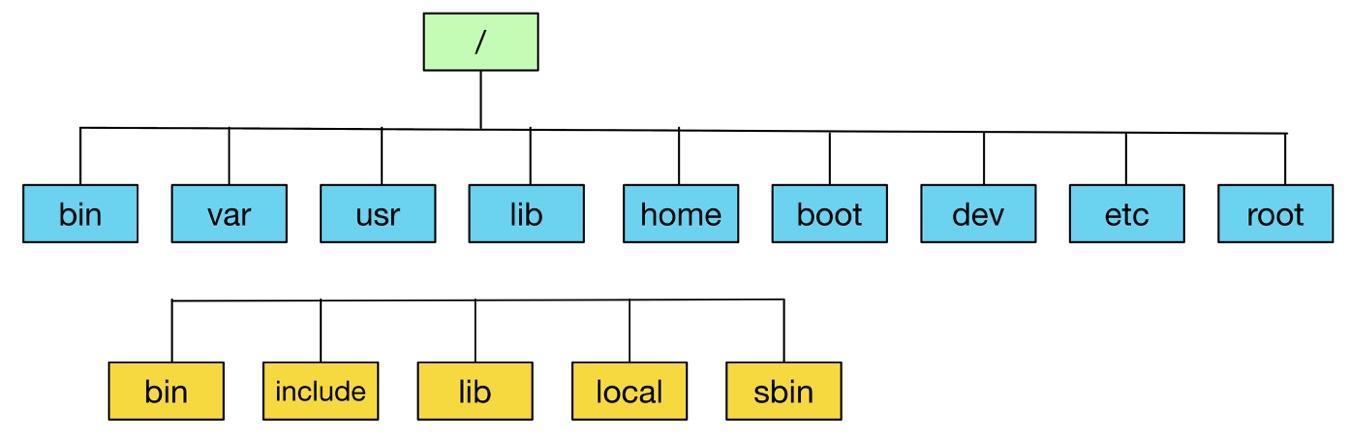 Fuente: https://www.uv.mx/personal/rcarrera/files/2015/12/Estructura-Linux.jpgESTRUCTURA GENERALDATOS DE EJECUCIÓNDATOS DE EJECUCIÓN PERSISTENTES FICHEROS VIRTUALES DEL KERNEL (API)ENLACES DE COMPATIBILIDADCARPETA /HOME/Todas las carpetas vistas anteriormente, hacen referencia a elementos globales del sistema, sin embargo, cada usuario puede personalizar las aplicaciones y configurar su comportamiento para adaptarlo a sus necesidades. Esas configuraciones y datos personales se encuentran en una serie de directorios que serán repasados aquí.COMANDOS BÁSICOS DE LINUXEn esta categoría se incluyen todas las órdenes fundamentales que se utilizan para administrar el terminal, con las que se puede limpiar la ventana de la consola, recuperar comandos anteriores desde la historia o finalizar la sesión.OPERACIONES EN EL DIRECTORIOAlgunos comandos básicos de Linux permiten llevar a cabo operaciones en los directorios del sistema, como puede ser crear ficheros, borrarlos y gestionarlos, así como navegar por el árbol del directorio. Entre los comandos más importantes de esta categoría se incluyen cd, ls, mkdir o rmdir.OPERACIONES EN ARCHIVOLos comandos Linux de esta categoría permiten llevar a cabo diversas operaciones desde el terminal que atañen a los archivos, y utilizando comandos básicos como cp, mv y rm, se pueden copiar, desplazar, renombrar o borrar archivos del sistema.GESTIÓN DE LOS PERMISOSCon Linux se pueden definir los derechos de acceso y de posesión de archivos y ficheros por parte de los usuarios fácilmente. Los comandos más importantes en cuanto a la gestión de permisos son chown y chmod. Los grupos se administran con la orden chgrp.ARCHIVAR Y COMPRIMIRLinux facilita diversas tecnologías con el fin de comprimir y empaquetar archivos, aunque cabe tener en cuenta que no siempre un proceso de archivado implica una compresión. Por ejemplo, el programa para archivar ficheros tar suele utilizarse en combinación con programas de compresión como gzip, bzip2 o xz.BIBLIOGRAFÍAIONOS (2021, 29 enero). Comandos de Linux: la lista fundamental.IONOS Digitalguide. https://www.ionos.es/digitalguide/servidores/configuracion/comandos-de-linux-la-lista-fundamental//La raíz del sistema de archivos./boot/Ubicación que contiene los archivos de arranque del sistema. /etc/Carpeta que contiene la configuración central y específica del sistema, directorio donde se configuran servicios y aplicaciones para todos los usuarios del equipo./home/Carpetas usuarios (distintos de root) que hay en el equipo. Aquí se encontrarán las Carpetas Personales, los archivos de los usuarios, sus datos, las configuraciones específicas de cada usuario para los programas, etc./root/La carpeta personal del usuario root./srv/Carpeta que contiene información de los servicios que la máquina ofrece a otras máquinas, ya sea mediante servicios como el del apache, como ficheros a través del NFS./tmp/Carpeta temporal, se borra en cada arranque./run/Se encuentran datos volátiles de diferentes procesos, que se borran en cada arranque./usr/Carpeta que contiene todo lo que el distribuidor (vendor) suministra ya sea mediante paquetería o en la instalación./usr/bin/Binarios ejecutables que deben estar en el $PATH./usr/lib/Librerías y utilidades necesarias para otros programas, pero que no deben ser lanzados por el usuario directamente./usr/share/Recursos, no dependientes de arquitectura, para los programas, tales como: imágenes, documentación y otros./var/Datos de ejecución, pero persistentes, bases de datos, actualizaciones, etc./var/cache/Caché persistente que pertenece al sistema./var/lib/Datos persistentes del Sistema./var/log/Archivos de registro del sistema, permanente./var/spool/Datos persistentes de colas, tales como las de impresión o correo./dev/Se trata de la carpeta que contiene todos los dispositivos hardware./proc/Se trata de una carpeta que ofrece el kernel para poder interactuar con los procesos y proveer funcionalidad. Contiene la información acerca de los diferentes procesos que el SO administra./sys/Se puede obtener información acerca del núcleo./bin/, /sbin/, usr/sbin/Se trata de enlaces que apuntan a /usr/bin/ para ofrecer compatibilidad con aplicaciones antiguas./lib/Lo mismo que el caso anterior pero sobre librería, que apuntan a: /usr/lib/var/run/Otro de los ajustes de compatibilidad, en este caso a /run/.~/.cache/Datos persistentes del caché del usuario.~/.config/Configuración y estado de las aplicaciones del usuario.~/.local/bin/Directorio propio del usuario que contiene ejecutables que pueden ser lanzados por el usuario.~/.local/share/Al igual que /usr/share/, contiene recursos como imágenes y documentos que están compartidos entre varias aplicaciones.COMANDODESCRIPCIÓNclearLimpia la ventana del terminalCon el comando clear se borran todos los comandos de la sesión.clearEl usuario recibe un terminal vacío con el prompt a la espera de órdenes. Los comandos introducidos anteriormente se guardan en el scrollback buffer.También se puede limpiar la ventana de la consola con el atajo de teclado [CTRL] + [L]exitFinaliza la sesión en el terminalCon el programa exit finaliza la sesión actual y se cierra la consola.exitTambién se puede utilizar el atajo de teclado [CTRL] + [D].helpMuestra la lista de todos los comandosEl comando help se utiliza para mostrar una lista de todas las órdenes del sistema.helpSi se introduce help en combinación con un comando shell, se obtiene una breve descripción del comando en cuestión.              help COMANDO  COMANDODESCRIPCIÓNhistoryMuestra las entradas del historialEn Bash, los últimos 500 comandos introducidos en el terminal se guardan en el historial. Esta función sirve de ayuda al introducir órdenes en la consola y permite ejecutar de nuevo un comando introducido con anterioridad, seleccionándolo con ayuda de las flechas del teclado y confirmándolo con la tecla Enter.También se puede examinar el historial en función de palabras clave con el atajo de teclado [CTRL] + [R]. Utilizando la orden sin opciones ni argumentos se obtiene la lista completa de comandos numerada.historyPara filtrar la salida se combina history con el programa grep (ver opciones de búsqueda) y una palabra clave utilizando la barra vertical.history | grep PALABRA CLAVECOMANDODESCRIPCIÓNcdNavega por el árbol de ficherosEl comando cd es la abreviatura de change directory y se utiliza para navegar por el directorio.La sintaxis de esta orden sigue el esquema:cd [OPCIÓN] DIRECTORIOSi no se indica ningún directorio concreto, cd cambia automáticamente al directorio principal del usuario.Si se acompaña de un guión (-), cd abre el directorio precedente.COMANDODESCRIPCIÓNchrootEjecuta el programa en un nuevo directorio raízLa orden chroot (abreviatura de change root) se utiliza para ejecutar un comando en un directorio raíz diferente para, por ejemplo, aislar programas peligrosos del sistema de archivos restante, lo que se denomina chroot jail.Este comando requiere derechos raíz y se orienta por este esquema:             chroot DIRECTORIO COMANDOlsMuestra el contenido del directorio como una listaLa orden ls equivale a list y se utiliza para mostrar el contenido de un fichero (los nombres de todos sus archivos y carpetas).Esta es la sintaxis de la orden:ls [OPCIONES] DIRECTORIOSi no se añade a ls ningún directorio, el comando enumera el contenido del directorio en curso.Con ayuda de diferentes opciones se puede definir qué información se ha de mostrar y cómo.COMANDODESCRIPCIÓNmkdirCrea un directorioEl comando mkdir corresponde a make directory y permite a los usuarios de Linux crear directorios desde cero. Para crear un directorio en el fichero en curso escribe la siguiente sintaxis:mkdir [OPCIÓN] DIRECTORIOSi lo que se necesita es crear varios ficheros a la vez, se escribe uno detrás de otro sin signos de puntuación y con espacio intermedio:mkdir [OPCIÓN] DIRECTORIO1 DIRECTORIO2Si se quiere crear un directorio nuevo en otro fichero diferente al actual, se ha de indicar la ruta absoluta o relativa al fichero:mkdir /home/user/Desktop/testmkdir/Desktop/testEn ambos ejemplos se crea el directorio test en el directorio Desktop.mkdirhierCrea una jerarquía en el directorioCon mkdirhier se pueden crear jerarquías completas con un único comando:mkdirhier [OPCIÓN] /home/user/directorio1/directorio2/directorio3Si directorio1 y directorio2 ya existieran, entonces mkdirhier sólo crearía directorio3. En caso contrario, se crean los tres.pwdMuestra el nombre del directorioCon pwd (abreviatura de print working directory) la consola muestra el nombre del directorio de trabajo (en curso).La sintaxis del comando es:pwd [OPCIONES]COMANDODESCRIPCIÓNrmdirBorra el directorioSi hiciera falta borrar un determinado directorio, se utiliza el comando rmdir (remove directory) según la siguiente sintaxis:rmdir [OPCIÓN] DIRECTORIOCon rmdir, sin embargo, solo se pueden borrar directorios vacíos. Si se quiere eliminar un fichero con todas sus carpetas y subcarpetas, se utiliza el comando rm (remove) con la opción -r.Cuidado: rmdir no solicita confirmar el borrado. Los directorios seleccionados con el comando se borran definitivamente.treePresenta los directorios en forma de árbolMientras que ls muestra el contenido de los directorios como lista, el comando tree, siguiendo este esquema sintáctico, muestra la jerarquía completa del directorio en forma de árbol:  tree [OPCIONES] [DIRECTORIO]COMANDODESCRIPCIÓNbasenameMuestra el nombre del archivoAl comando basename se le indica una ruta a un archivo y devuelve su nombre sin la ruta.La sintaxis del comando se compone de:basename [OPCIONES] Ruta/al/archivo [SUFIJO]Si en el terminal escribes, por ejemplo, $ basename /home/user/imagen.jpg, obtienes la siguiente respuesta: imagen.jpgSi se añade el sufijo de nuevo, el terminal no lo devuelve, como vemos aquí:Entrada: $ basename /home/user/imagen.jpg .jpgSalida: imagenEl comando puede ser ampliado a varios archivos con diferentes opciones.catAgrupa contenido de varios archivosEl comando cat (de concatenate) nace como herramienta para enlazar archivos y puede emplearse como pager para mostrar el contenido de los archivos en el terminal.Escribe cat con la siguiente sintaxis para leer y mostrar un archivo en la salida estándar:cat OPCIONES ARCHIVOSSi incluyes varios archivos, sepáralos mediantes espacios:cat OPCIONES ARCHIVO1 ARCHIVO2Para concatenar el contenido de varios archivos se utilizan los operadores de redirección >, < y |. Si utilizas el operador “mayor que” (>), se aúna el contenido de dos archivos en un tercero:cat archivo_1.txt archivo_2.txt > archivo_3.txtCOMANDODESCRIPCIÓNcmpCompara archivos a nivel de bytecmp forma parte del paquete diff, y como este, también se utiliza para comparar el contenido de varios archivos, aunque a diferencia de como sucede en diff, aquí el cotejo tiene lugar byte por byte, lo que lo hace especialmente idóneo para archivos binarios.Invoca a cmp según la siguiente sintaxis:cmp [OPCIONES] ARCHIVO1 ARCHIVO2Si cmp encuentra diferencias, entrega el número de bytes y el de la línea del primer archivo que difiera.commCompara archivos clasificados por líneasUtiliza el comando comm para comparar por líneas archivos previamente ordenados (con sort, p. ej.).La invocación de este comando se fundamenta en la siguiente estructura sintáctica:comm [OPCIONES] ARCHIVO1 ARCHIVO2 Sin opciones adicionales, el programa genera una salida en tres columnas: la primera contiene todas las líneas que solo aparecen en ARCHIVO1; la segunda, todas las líneas que solo aparecen en ARCHIVO2, y la tercera, todas las líneas que aparecen en ambos archivos. El comando comm soporta tres opciones:    -1 = ocultar líneas únicas del ARCHIVO1    -2 = ocultar líneas únicas del ARCHIVO2    -3 = ocultar todas las líneas que aparecen en ambos archivosCOMANDODESCRIPCIÓNcpCopia archivos o directoriosLa orden cp (de copy) se utiliza para copiar archivos o ficheros y sigue la siguiente sintaxis:cp [OPCIONES] ORIGEN DESTINOEl elemento ORIGEN es el que se ha de copiar y DESTINO se define a un archivo o un directorio donde se ha de alojar el elemento copiado. Si se define como destino a un archivo que ya existe, el archivo origen reescribe su contenido. También se puede crear un archivo de destino nuevo. Si se han de copiar varios archivos, entonces el destino ha de ser un directorio, del mismo modo que si se copia un directorio.Copiar un archivo de origen en un archivo de destino en el directorio actual:cp [OPCIONES] ORIGEN DESTINOEjemplo: cp archivo.txt archivo_copia.txtCopiar un archivo del directorio actual en un directorio de destino:cp [OPCIONES] ARCHIVO_ORIGEN DIRECTORIO_DESTINOEjemplo: cp archivo.txt home/user/documentos/2017Copiar varios archivos en un directorio:cp [OPCIONES] ARCHIVO_ORIGEN1 ARCHIVO_ORIGEN2 DIRECTORIO_DESTINOEjemplo: cp archivo.txt archivo.odt home/user/documentos/2017Copiar un directorio desde el directorio actual en otro directorio diferente:cp  DIRECTORIO_ORIGEN DIRECTORIO_DESTINOEjemplo: cp directorio1 home/user/documentos/2017Si se tienen que copiar todos los directorios con el contenido completo se deben incluir en el copiado todos los subdirectorios con la opción -R.COMANDODESCRIPCIÓNcutExtrae el contenido de los archivosLa orden cut permite extraer el contenido de las líneas de texto de un archivo (log o CSV) por columnas.La sintaxis de este comando es:cut [OPCIONES] ARCHIVOPara indicar la posición exacta del fragmento que se tiene que extraer se utilizan las opciones -b (posición de byte), -c (posición del carácter), -d (carácter de separación) y -f (campo).diffCompara archivos o directoriosCon el programa diff se cotejan dos archivos. También permite averiguar si dos directorios contienen los mismos archivos. Se le invoca con esta estructura:diff [OPCIONES] ARCHIVO1 ARCHIVO2dirnameMuestra la ruta al archivodirname es lo contrario que basename: el comando permite extraer la parte de la ruta a un fichero sin mostrar su nombre. Su sintaxis es:dirname [OPCIONES]Introduce $ dirname /home/user/imagen.jpg en el terminal para obtener la siguiente salida:/home/userfileMuestra el tipo de archivoCon file se puede obtener información sobre el tipo o formato de un archivo.Sigue el siguiente esquema:file [OPCIONES] ARCHIVOCOMANDODESCRIPCIÓNlnCrea un enlace a un archivo o un directorioEl programa ln (link) crea un vínculo (un archivo especial) que lleva a un archivo o un directorio. Con ello se genera otra entrada a este archivo que permite acceder a él a través de una ruta diferente. Para invocar ln el comando ha de incluir, como mínimo, la ruta al archivo de origen.ln [OPCIONES] ruta/al/archivo de origenEn este caso, el enlace se crea en el directorio actual de trabajo sin cambiar de nombre. Otra alternativa consiste en indicar una ruta de destino y dar un nombre diferente al vínculo:ln [OPCIONES] ruta/al/archivo de origen ruta/al/enlaceln crea por defecto los llamados enlaces duros o hardlinks, que no son adecuados para crear vínculos a los directorios y tampoco se pueden utilizar más allá de las fronteras de partición. Es por esto que el comando suele usarse en combinación con la opción -s (--symbolic), con la cual se pueden generar enlaces simbólicos, incluso más allá de los límites del sistema de archivos. Los enlaces simbólicos se refieren siempre a la ruta “real” a un archivo y dependen de esta.lsofMuestra los archivos abiertos en el terminallsof equivale a list open files (muestra los archivos abiertos), un programa de apoyo que muestra en el terminal información sobre los archivos abiertos ordenados en función del PID (ID de proceso). Para invocarlo se sigue el siguiente esquema:lsof [OPCIONES]Dado que todos los sistemas tipo UNIX como Linux lo gestionan todo en archivos («Everything is a file»), la lista que devuelve lsof es muy larga. Por eso suelen usarse opciones que concretan el resultado.md5sumCalcula sumas de controlCon ayuda del comando md5sum se pueden calcular y comprobar sumas de control MD5.COMANDODESCRIPCIÓNmvMueve archivos o directoriosEl programa mv (move) copia un archivo o un directorio y borra el original. Si esto tiene lugar dentro del mismo directorio, mv puede utilizarse también para cambiar el nombre de los archivos.Para ello se sigue el siguiente esquema:mv [OPCIÓN] ORIGEN DESTINOEjemplos de su aplicación:Trasladar un archivo a otro directorio:mv [OPCIONES] ARCHIVO_ORIGEN DIRECTORIO_DESTINOEjemplo: mv archivo1.txt home/user/documentos/2017Trasladar varios archivos de origen a un directorio de destino:mv [OPCIONES] ARCHIVO_ORIGEN1 ARCHIVO_ORIGEN2 DIRECTORIO_DESTINOEjemplo: mv archivo1.txt archivo2.txt home/user/documentos/2017Trasladar un subdirectorio del fichero actual a un directorio de destino:mv [OPCIONES] DIRECTORIO_ANTIGUO DIRECTORIO_NUEVOEjemplo: mv directorio1 home/user/documentos/2017Cambiar el nombre de un archivo en el directorio de trabajo:mv [OPCIONES] ARCHIVO_ANTIGUO ARCHIVO_NUEVOEjemplo: mv archivo1.txt archivo2.txtCambiar el nombre de un subdirectorio en el directorio actual:mv [OPCIONES] DIRECTORIO_ANTIGUO DIRECTORIO_NUEVOEjemplo: mv directorio1 directorio2COMANDODESCRIPCIÓNpasteAgrupa el contenido de archivos en columnasDe forma parecida a cat, el programa paste también muestra el contenido de los archivos en la salida estándar, pero mientras que cat los muestra de forma encadenada, paste los agrupa en columnas.El esquema básico de esta función es:paste [OPCIONES] ARCHIVO1 ARCHIVO2En el modo estándar, los archivos indicados se agrupan de tal forma que todas las líneas cuyo número coincide se emiten en una misma línea en la salida. Así, cada línea de la salida contiene el contenido de todos los archivos de entrada.Con la opción -d se puede configurar individualmente el tipo de separador que se usa. Por defecto suele utilizarse la tabulación.Con la opción -s (de serial) se activa otro modo diferente en el cual todas las líneas del primer archivo de entrada se pegan en la primera línea de la salida. Los datos del resto de archivos de entrada se pegan a continuación en líneas de salida separadas. De esta forma, cada línea de la salida contiene únicamente el contenido de un archivo de entrada.renameCambia el nombre de archivosrename permite cambiar el nombre de archivos y carpetas con ayuda de expresiones regulares compatibles con perl (Regex). Al contrario de mv, rename se presta así para modificar los nombres de varios archivos parcial o totalmente.La invocación de rename se realiza siguiendo el siguiente esquema:rename [OPCIONES] 'EXPRESIÓN_REGULAR' ARCHIVOSEn el caso de las sustituciones, las expresiones regulares siguen la siguiente sintaxis:s/PATRONDEBUSQUEDA/SUSTITUCIÓN/MODIFICADOREn el siguiente ejemplo todas las terminaciones .html se sustituyen por .xhtml:rename 's/\.html$/.xhtml/' *.htmlCOMANDODESCRIPCIÓNrmBorra archivo o directorioEl programa rm (remove) borra archivos o directorios de forma irreversible. Para ello se sigue la siguiente estructura:rm [OPCIONES] ARCHIVOorm [OPCIONES] DIRECTORIOPara eliminar un directorio junto a todos sus subdirectorios se utiliza rm con la opción -R (--recursive):rm -R DIRECTORIOCuando se ordena eliminar varios archivos o ficheros, estos se separan por espacios:rm [OPCIONES] ARCHIVO1 ARCHIVO2shred“Tritura” archivosshred es un comando que permite borrar archivos de forma permanente porque los reescribe de modo que, incluso contando con los mejores medios forenses, no se pueden restablecer.Este comando se invoca siguiendo este esquema básico:shred [OPCIONES] ARCHIVOUtilizándolo con las siguientes opciones se eliminan archivos concretos:shred -fuz ARCHIVOLa opción -f impulsa el proceso de eliminación, -z reescribe el contenido del archivo con ceros (la configuración estándar son datos aleatorios) y -u elimina el archivo triturado del sistema de forma similar al comando rm.COMANDODESCRIPCIÓNsortOrdena listas de archivos y salidas de programaCon el comando sort se ordenan las listas de archivos y las salidas de programa en líneas numérica y alfabéticamente.Se invoca a sort siguiendo este esquema: sort [OPCIONES] ARCHIVOEste método se puede complementar con opciones como -n (ordenar numéricamente), -R (ordenar de forma aleatoria) o -r (ordenar en orden inverso).splitDivide archivosEl comando split se utiliza para subdividir archivos. Sigue el siguiente esquema sintáctico:split [OPCIONES] [INPUT [PREFIJO]]INPUT equivale al archivo que se ha de subdividir y PREFIJO hace las veces de prefijo del nombre del nuevo subarchivo. A la hora de cambiar su nombre se sigue el siguiente esquema:PREFIJOaa, PREFIJOab, PREFIJOac …Si no se define ningún prefijo, split recurre al estándar x.Con la opción -b (bytes) se puede definir el tamaño de las partes en que se divide el archivo. Esto puede hacerse en bytes (b), kilobytes (k) o megabytes (m).Ejemplo:split -b 95m archivo.tgz split-archivo.tgz.Aquí split divide el archivo archivo.tgz en archivos de 95 megabytes y los nombra como sigue:split-archivo.tar.aasplit-archivo.tar.absplit-archivo.tar.acLos archivos que se han subdividido utilizando split pueden reunirse de nuevo con el comando cat.cat split-archivo.tar.* > archivo.tarCOMANDODESCRIPCIÓNstatMuestra fecha y horaCon ayuda del comando stat (status) se puede obtener la fecha y la hora de los accesos y los cambios relativos a determinados archivos o directorios.Este comando sigue esta sintaxis:stat [OPCIONES] ARCHIVOEl formato de salida se puede configurar con opciones.touchCambia fecha y horaPara modificar la fecha y la hora de los accesos o los cambios que han tenido lugar en un archivo se utiliza el comando touch. Si se utiliza en un archivo que no existe, este se crea automáticamente, lo que hace que este comando también se utilice para generar archivos vacíos. Para invocar a touch se tiene que seguir este esquema:touch [OPCIONES] ARCHIVOSi de lo que se trata es de cambiar la fecha y la hora de un archivo por una fecha determinada se utiliza la opción -t incluyendo la fecha en el formato [AA]MMDDhhmm[.ss].Ejemplo:touch -t 1703231037 archivo.txtLa fecha y la hora del acceso y los cambios respecto a este archivo se han fijado en el 23 de marzo de 2017 a las 10:37 horas. Si se prefiere, el cambio se puede limitar a la fecha de acceso o de modificación con las opciones -a y -m. Si se utiliza sin la opción -t se sella automáticamente con la fecha y la hora actual.uniqElimina duplicados en listas de archivos y salidas de programaEl comandouniq suele usarse junto con sort para limpiar líneas dobles en los archivos ordenados.En el siguiente ejemplo se enlaza el comando sort con el comando uniq con la barra vertical para seleccionar en primer lugar un archivo y a continuación para emitirlo sin líneas duplicadas:          sort archivo.txt | uniqCOMANDODESCRIPCIÓNchattrGestiona los atributos de los archivosCon el programa chattr (abreviatura de change attribute) puedes asignar atributos a archivos o directorios. Diversos sistemas de archivos nativos de Linux (ext2, ext3, ext4, XFS, ReiserFS, JFS y OCFS2) soportan la configuración de atributos.Utiliza chattr según la siguiente sintaxis para asignar un atributo:chattr [OPCIONES] +ATRIBUTO ARCHIVOCon el siguiente esquema se pueden eliminar los atributos asignados:               chattr [OPCIONES] -ATRIBUTO ARCHIVOAñadiendo el atributo -i (de inmutable) se blinda un archivo o un directorio frente a cambios:chattr +i archivo.txtEn la página del manual dedicada a chattr encuentras otros atributos y posibles opciones.chgrpAdministra los grupos de archivos y directoriosEl comando chgrp significa change group y se usa para cambiar el grupo de un archivo o un directorio, aunque se necesita estar en posesión de permisos de administrador para poder aplicarlo a un archivo o un fichero determinado. Además, solo se puede trabajar con los grupos a los cuales se pertenece.chgrp se utiliza siguiendo la siguiente estructura:chgrp [OPCIONES] GRUPO ARCHIVOochgrp [OPCIONES] GRUPO DIRECTORIOLa opción -R incluye en la operación a las subcarpetas y los archivos contenidos en un directorio.COMANDODESCRIPCIÓNchmodGestiona los permisos de accesoLa llamada al sistema chmod (change mode) sirve para administrar los permisos en sistemas de archivos unixoides (ext2, ext3, ext4, reiser, xfs).La sintaxis general de chmod es:chmod [OPCIONES] MODO ARCHIVOochmod [OPCIONES] MODO DIRECTORIOMODO corresponde a la forma de asignar los permisos que se aplica. Para saber cómo se crean y qué hay que tener en cuenta, lee nuestro artículo sobre el reparto de permisos de acceso con chmod.Con ayuda de la opción -R se pueden ampliar los derechos de forma recursiva a las subcarpetas y a los archivos contenidos en un fichero.chownAdministra derechos de propietarioNormalmente, el creador de un archivo o un directorio se convierte automáticamente en su propietario (owner). La orden chown se deriva de change owner y permite configurar la propiedad de archivos y directorios.Este comando se utiliza basándose en la siguiente composición:chown [OPCIONES] [USUARIO][:[GRUPO]] ARCHIVOochown [OPCIONES] [USUARIO][:[ GRUPO]] DIRECTORIOCon objeto de definir derechos de propietario para usuarios o grupos se dispone de cuatro combinaciones posibles:1) El propietario y el grupo de un fichero se definen según las indicaciones:chown [OPCIONES] nombre_propietario:grupos_archivos.txt2)El grupo se modifica en función de las indicaciones pero el usuario permanece invariable:chown [OPCIONES] :grupos_archivos.txtCOMANDODESCRIPCIÓNchown3) Se define al propietario pero el grupo permanece invariable:chown [OPCIONES] propietario_archivos.txt4) Se vuelve a definir al propietario y el grupo se define por el grupo estándar del usuario activo: chown [OPCIONES] nombre_propietario: archivo.txtLos cambios se pueden extender a los subdirectorios con ayuda de la opción -R.lsattrMuestra los atributos del archivoSi quieres ver qué atributos se definieron para un archivo o un directorio, puedes usar el comando lsattr (abreviatura de list attributes) según el esquema que sigue:lsattr [OPCIONES] ARCHIVO/DIRECTORIOCOMANDODESCRIPCIÓNtarEscribe y extrae archivos en el fichero TarEl comando tar corresponde a tape archiver, un programa desarrollado en sus orígenes para grabar datos en unidades de cinta magnética y que hoy es uno de los programas más populares para archivar datos en Linux.El programa permite escribir ficheros y directorios de forma secuencial en un archivo tar y recuperarlos a partir de él. A diferencia de lo que ocurre con el formato Zip propio de sistemas Windows, con tar los derechos de usuario de los ficheros guardados no se pierdenmdespués de descomprimirlos.El programa de líneas de comandos tar se invoca según la siguiente sintaxis:COMANDODESCRIPCIÓNtartar [OPCIONES] ARCHIVOSSi quieres crear un archivo nuevo, utiliza tar con las opciones -c (crear nuevo archivo) y -f (escribir un archivo en el fichero indicado o extraerlo de él).En el siguiente ejemplo los archivos archivo1.txt y archivo2.txt se escriben en el recién creado fichero ejemplo.tar:                   tar -cf ejemplo.tar archivo1.txt archivo2.txtSi lo que quieres es que el terminal te muestre el contenido de un archivo utiliza, tar con las opciones -t (mostrar contenido de un archivo), -v (salida detallada) y -f (ver arriba):tar -tvf ejemplo.tarEn caso de que los archivos empaquetados se tengan que desempaquetar en la carpeta actual, tar se acompaña entonces de las opciones -x (extraer ficheros de un archivo) y -f (ver arriba).tar -xf ejemplo.tarCon -j (bzip2), -J (xz), -z (gzip) y -Z (compress), tar también ofrece opciones que permiten comprimir o descomprimir archivos durante el proceso de empaquetado o extracción invocando a otro programa.En el ejemplo que sigue los archivos archivo1.txt y archivo2.txt se archivan en ejemplo.tar.gz y se comprimen con gzip.tar -czf ejemplo.tar.gz archivo_1.txt archivo_2.txtEl siguiente comando extrae y descomprime todos los archivos guardados en ejemplo.tar.gz:tar -xzf ejemplo.tar.gzCOMANDODESCRIPCIÓNgzip / gunzipComprime o descomprime archivos con gzipEn el caso de gzip (abreviatura de GNU zip), estamos ante un programa con el cual se pueden comprimir y descomprimir archivos cómodamente en el terminal.Su sintaxis general sigue esta estructura:gzip [OPCIONES] ARCHIVOSPodrías utilizar gzip según este esquema para convertir el archivo ejemplo.txt al formato comprimido ejemplo.txt.gz:gzip ejemplo.txtDebes tener en cuenta que gzip borra por defecto el archivo original cuando lo empaqueta, algo que, por otro lado, puedes evitar con ayuda de la opción -k.gzip -k archivo.txtEl programa también puede ser empleado sobre varios archivos al mismo tiempo: cada archivo inicial se convierte a un archivo gz independiente entonces.El comandogzip ejemplo_1.txt ejemplo_2.txt ejemplo_3.txtcrea los archivos ejemplo_1.txt.gz, ejemplo_2.txt.gz y ejemplo_3.txt.gz.Para escribir varios archivos en un fichero comprimido común se utiliza gzip junto con el programa de archivado tar.Si se trata de descomprimir un archivo gz, se combina el comando gzip con la opción -d o se utiliza el comando gunzip.gzip -d ejemplo.txt.gzgunzip ejemplo.txt.gzLos archivos gz desempaquetados también se borran por defecto, pero es posible conservar el archivo gz, además del extraído, con la opción -k.La compresión gzip se apoya en el algoritmo deflate, una combinación entre LZ77 y la codificación Huffman. En comparación con otros métodos de compresión, gzip se caracteriza por su velocidad, aunque su grado de compresión es más bajo.COMANDODESCRIPCIÓNbzip2 / bunzip2Comprime y descomprime archivos con bzipUna alternativa popular a gzip lo constituye el programa de líneas de comandos bzip2. Utilizando la misma sintaxis que aquel, este se basa sin embargo en un proceso de compresión en tres fases que posibilita un mayor grado de compresión.Primero se somete a los archivos a la transformación reversible de Burrows-Wheeler por bloques y a continuación a la transformación Move to front. Por último tiene lugar la compresión en sí por el método de la codificación Huffman.Los archivos que han sido comprimidos con bzip2 llevan la terminación bz2. Utiliza bzip con este esquema para comprimir archivos:bzip2 [OPCIONES] ARCHIVOSbzip2 también se puede aplicar en archivos tar.La descompresión tiene lugar aquí de forma análoga a bzip con la opción -d o con el comando bunzip2.A cambio de un alto grado de compresión los usuarios han de resignarse a un tiempo de ejecución más largo.COMANDODESCRIPCIÓNxzComprime y descomprime archivos con xzEl comando xz convierte archivos en el formato de compresión de datos homónimo. Para invocar el programa se sigue el mismo esquema que con gzip y bzip2.xz [OPCIONES] ARCHIVOSLos archivos comprimidos con xz adoptan la terminación .xz. La descompresión tiene lugar también con la opción -d (como en gzip y bzip). De forma alternativa también se puede usar el comando unxz.Al igual que los archivos gz y bz2, los archivos xz tampoco se archivan. Cuando se quiere escribir varios archivos en el mismo archivo comprimido xz también se ha de recurrir a la herramienta de archivado tar.xz soporta diversos algoritmos de compresión, por defecto el Lempel-Ziv-Markow (LZMA/LZMA2).